Конспект ОД в старшей группе компенсирующей направленности «Березка» для детей с ТНР по теме: «Космос».Цель: Расширять и углублять представления детей о космосе. Ход ОД:я предлагаю вам сегодня вместе со мной не надолго отправится в космос, и увидеть все то, что видят космонавты и узнать, что же находится там за облаками нашей любимой планеты.- Но для этого нужно крепко зажмурится  и громко – громко сказать поехали! Три, четыре!Рассказ о космосе: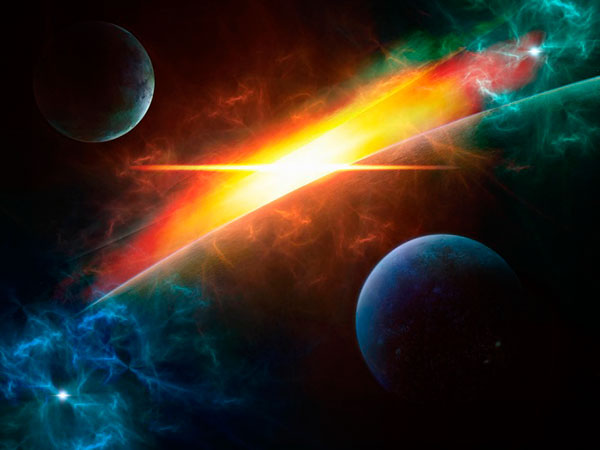 В необъятных просторах космоса вращается наша Земля.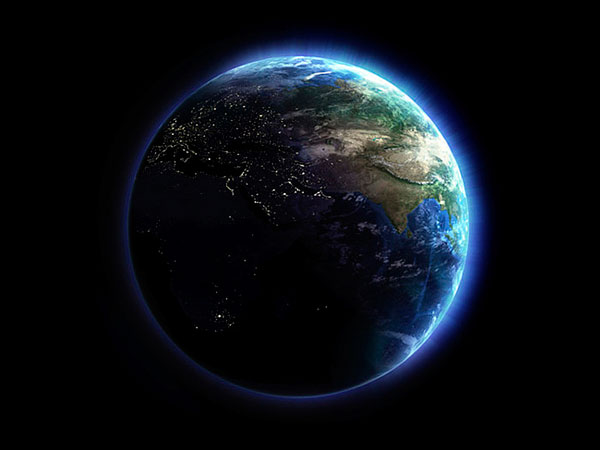 Она – одна из планет Солнечной системы. Солнечная система – это объединение планет и их спутников – вращающихся вокруг звезды – Солнца.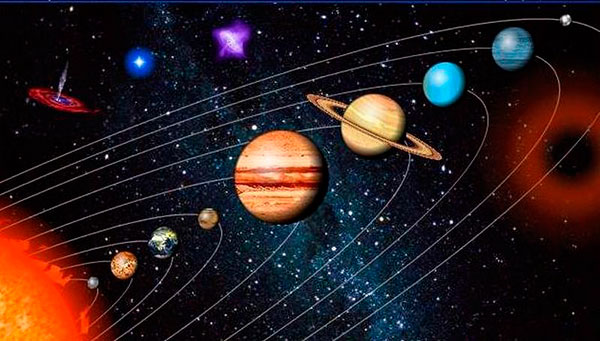 Планет всего девять, все они разные. В глубокой космической мерзлоте, на границе солнечной системы, движутся планеты – небольшие тела изо льда, пыли и камней. А между орбитами Марса и Юпитера расположено большое скопление астероидов – каменных глыб.Земля -  третья от  Солнца планета.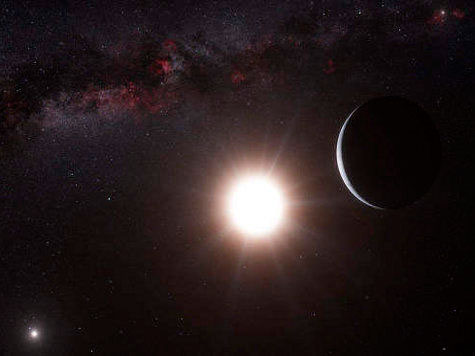 Она представляет собой огромный каменный шар, большая часть поверхности которого покрыта водой.Землю окружают слои воздуха, которые называются атмосферой. Наша планеты находится в постоянном движении: она вращается вокруг своей оси и вокруг Солнца.ФизминуткаЧтобы в космос полететь, надо многое уметь.Быть здоровым не лениться, в школе хорошо учиться.И зарядку каждый день будем делать – нам не лень!Влево, вправо повернуться о опять назад вернуться,Приседать, поскакать и бежать, бежать, бежать.А потом все тише, тише походить – и сесть опять.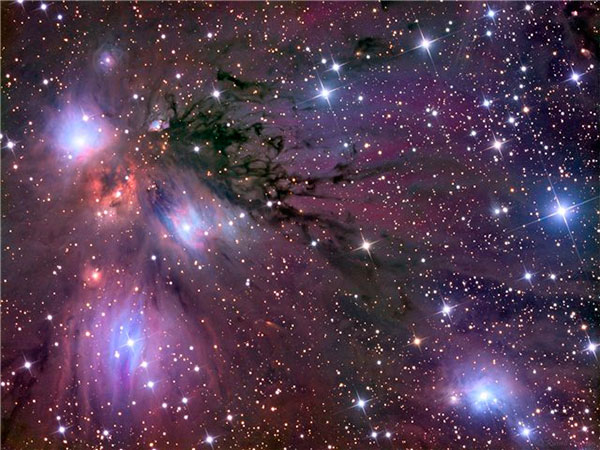 Звезды кажутся нам из далека светящимися огоньками, потому что они находятся очень далеко. На самом деле каждая звезда – это гигантски газовый шар, подобный нашему солнцу, который излучает тепло и свет.Созвездие – это узор из звезд , создающих какую-либо фигуру.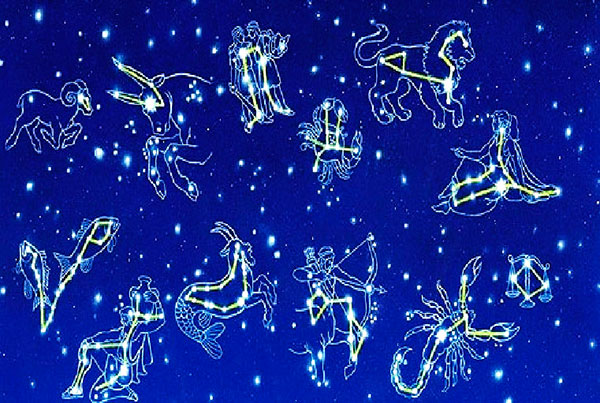  Первым человеком покорившим космос, был советский космонавт Юрий Алексеевич Гагарин.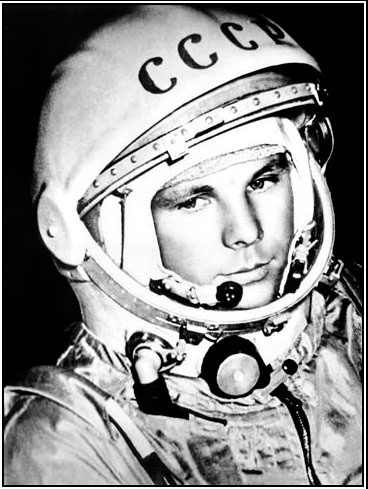 Полет продолжался 1 час 48 минут. Корабль «Восток» совершил один оборот вокруг  Земли.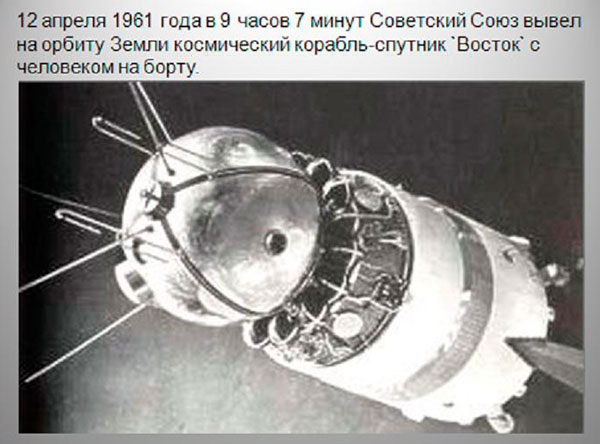 В космической ракетеС названием «Восток»Он первым на планетеПодняться к звездам смог.Поет об этом песниВесенняя капель:Навеки будут вместеГагарин и апрель.        В. Степанов.Для проведения некоторых исследований нужно, чтобы человек долгое время находился в космосе. Были придуманы космические дома  - орбитальные станции.  Спутники, запущенные человеком в космос присылают на Землю снимки нашей планеты и снимки космического пространства. понравилось вам в космосе?- Что особенно запомнилось?- Как называются люди, летающие в космос на космических кораблях? (космонавты)- Как звали первого в мире космонавта? (Юрий Гагарин)- А как назывался корабль, поднявший его в небо? («Восход»)- Какие вы молодцы ребята, так внимательно слушали.